Солтүстік Қазақстан облысы Мағжан Жұмабаев ауданы бойынша 2023 – 2025 жылдарға арналған Азаматтық бюджетБюджетті орындау (ақпан)Гражданский бюджет на 2023 – 2025 годы по району Магжана Жумабаева Северо-Казахстанская областиИсполнение бюджета (февраль)Булаев қ. 2023 жылг. Булаево 2023 годСодержаниеКіріспе/ВведениеҚұрметті сайт оқырмандары!Сіздердің назарларыңызға Солтүстік Қазақстан облысы Мағжан Жұмабаев ауданы бойынша 2023 ─ 2025 жылдарға арналған Азаматтық бюджет ұсынылған, ол ағымдағы күнге аудан бюджетінің түсімдері мен шығыстарының атқарылуы туралы ақпаратты, бюджет параметрлерін нақтылауды, ағымдағы қаржы жылына арналған аудан бюджетінің түсімдері мен шығыстарының атқарылу болжамын қамтиды.Уважаемые посетители сайта !Вашему вниманию представлен гражданский бюджет по району Магжана Жумабаева Северо-Казахстанской области на 2023 ─ 2025 годы, который содержит информацию об исполнении поступлений и расходов бюджета района на текущую дату, уточнение параметров бюджета, прогноз исполнения поступлений и расходов бюджета района на текущий финансовый год.Бөлім 1. Солтүстік Қазақстан облысы Мағжан Жұмабаев ауданының бюджет түсімдерінің жоспарларын орындауРаздел 1. Исполнение планов поступлений бюжета района Магжана Жумабаева Северо-Казахстанской областиСолтүстік қазақстан облысы Мағжан Жұмабаев ауданының бюджеті (бұдан әрі-Бюджет) Қазақстан Республикасының бюджет заңнамасы және өзге де нормативтік құқықтық актілер шеңберінде «Солтүстік Қазақстан облысы Мағжан Жұмабаев ауданының экономика және қаржы бөлімі» КММ бюджеттік жоспарлау және бюджетті атқару жөніндегі уәкілетті органымен жасалды (4593253).Бюджет района Магжана Жумабаева Северо-Казахстанской области (далее – Бюджет) составлен в рамках Бюджетного законодательства Республики Казахстан и иных нормативных правовых актов уполномоченным органом по бюджетному планированию и исполнения бюджета КГУ «Отдел экономики и финансов района Магжана Жумабаева СКО» (4593253). Таб.1 Есепті күнге бюджет түсімдерінің атқарылуы/Исполнение поступлений бюджета на отчетную датумлн. тенгеМеншікті кірістер бойынша есеп беру күніне төлеушілердің, сондай-ақ 2022 жылдың соңында қалыптасқан бос қалдықтардың өсуіне байланысты түсімдердің өсуі байқалды.По собственным доходам произошел рост поступлений в связи с увеличением платильщиков на отчетную дату, а так же сложившихся на конец 2022 года свободных остатков.Таб. 2 Алдыңғы кезеңдермен салыстырғанда есепті күнге бюджет түсімдерінің атқарылуы/Исполнение поступлений бюджета на отчетную дату в сравнении с предыдущими периодамимлн.тенгеБөлім 2. Солтүстік Қазақстан облысы Мағжан Жұмабаев ауданының бюджет кірістерінің жоспарларын орындауРаздел 2. Исполнение планов расходов бюжета района Магжана Жумабаева Северо-Казахстанской областиТаб.1 Есепті күнге бюджет кірістерінің атқарылуы/Исполнение расходов бюджета на отчетную датумлн. тенгеТаб. 2 Алдыңғы кезеңдермен салыстырғанда есепті күнге бюджет кірістерінің атқарылуы/Исполнение расходов бюджета на отчетную дату в сравнении с предыдущими периодамимлн.тенгеБөлім 3. Бақылау-тексеру жұмысы және бақылау іс-шараларының қорытындылары туралы ақпаратРаздел 3. Информация о контрольно-ревизионной работе и итогах контрольных мероприятийЕсепті кезеңде бақылау іс-шаралары мен бақылау-тексеру жұмыстары жүргізілген жоқ.За отчетный период контрольных мероприятий и контрольно-ревизионных работ не проводилось.СОЛТҮСТIК ҚАЗАҚСТАНОБЛЫСЫ МАҒЖАН ЖҰМАБАЕВ АУДАНЫНЫҢ ЭКОНОМИКА ЖӘНЕ ҚАРЖЫ БӨЛІМІ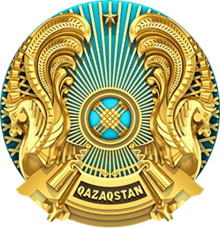 ОТДЕЛ ЭКОНОМИКИ И ФИНАНСОВ РАЙОНА МАГЖАНА ЖУМАБАЕВАСЕВЕРО-КАЗАХСТАНСКОЙ ОБЛАСТИ150800, Булаев қ.,Абай Құнанбаев көшесі, 24Тел.: (715-31) 2-19-56, факс 2-18-97e-mail: mzh-finans@sko.kz150800, г. Булаево,ул. Абая Кунанбаева, 24Тел.: (715-31) 2-19-56, факс: 2-18-97e-mail: mzh-finans@sko.kz№Стр.Кіріспе/Введение31.Солтүстік Қазақстан облысы Мағжан Жұмабаев ауданының бюджет түсімдерінің жоспарларын орындауИсполнение планов поступлений бюжета района Магжана Жумабаева Северо-Казахстанской области42.Солтүстік Қазақстан облысы Мағжан Жұмабаев ауданының бюджет кірістерінің жоспарларын орындауИсполнение планов расходов бюжета района Магжана Жумабаева Северо-Казахстанской области63Бақылау-тексеру жұмысы және бақылау іс-шараларының қорытындылары туралы ақпаратИнформация о контрольно-ревизионной работе и итогах контрольных мероприятий8№Наименование статьи поступлений бюджетаГодовой планПлан на отчетный периодИсполнение на отчетный периодИсполнение, %Поступления бюджета7 468,7685,4828,7120,9в том числе:1Налоговые поступления1 573,4264,3279,4105,72Неналоговые поступления30,919,920,4102,33Поступления от продажи основного капитала18,405,804Поступления трансфертов5 489,3368,9368,91005Погашение бюджетных кредитов20,120,12,311,56Поступление займов330,110,010,01007Используемые свободные остатки6,42,0141,86 998,3№Наименование статьи поступлений бюджета2020 год2021 год2022 год2023 годПоступления бюджета411,2225,9378,6120,9в том числе:1Налоговые поступления21,221,531,2105,72Неналоговые поступления2,00,40,8102,33Поступления от продажи основного капитала0,20,52,004Поступления трансфертов287,166,089,11005Погашение бюджетных кредитов0,70,6011,56Поступление займов0,001007Используемые свободные остатки99,9136,9255,56 998,3№Наименование статьи расходов бюджетаГодовой планПлан на отчетный периодИсполнение на отчетный периодИсполнение, %Расходы бюджета7 468,7590,1589,9100в том числе:1Государственные услуги общего характера934,8180,5180,399,92Оборона19,90,90,91003Общественный порядок3,40004Образование5Социальная помощь1 109,679,779,71006ЖКХ1 076,225,325,399,97Культура, спорт, туризм и информационное пространство668,472,972,91008Сельское хозяйство189,320,720,71009Промышленность, строительная деятельность31,95,75,710010Транспорт и коммуникации2 347,714,214,210011Прочие1 32,6171,5171,510012Обслуживание долга16,300013Трансферты18,418,418,410014Погашение займов20,1000№Наименование статьи расходов бюджета2020 год2021 год2022 год2023 годРасходы бюджета79,974,0108,3100в том числе:1Государственные услуги общего характера11,910,148,399,92Оборона0,40,2281,01003Общественный порядок0,00,1005Социальная помощь20,215,624,91006ЖКХ0,30,00,599,97Культура, спорт, туризм и информационное пространство16,517,925,71008Сельское хозяйство5,43,43,71009Промышленность, строительная деятельность0,71,51,910010Транспорт и коммуникации0,00,02,010011Прочие1,00,80,810012Обслуживание долга0,00,00,005013Трансферты23,624,5010014Погашение займов0,00,000